Domáce úlohy z matematiky od 8.2 do 12.2.2021VI.BVypracoval: Mgr. Ján Hvozdík 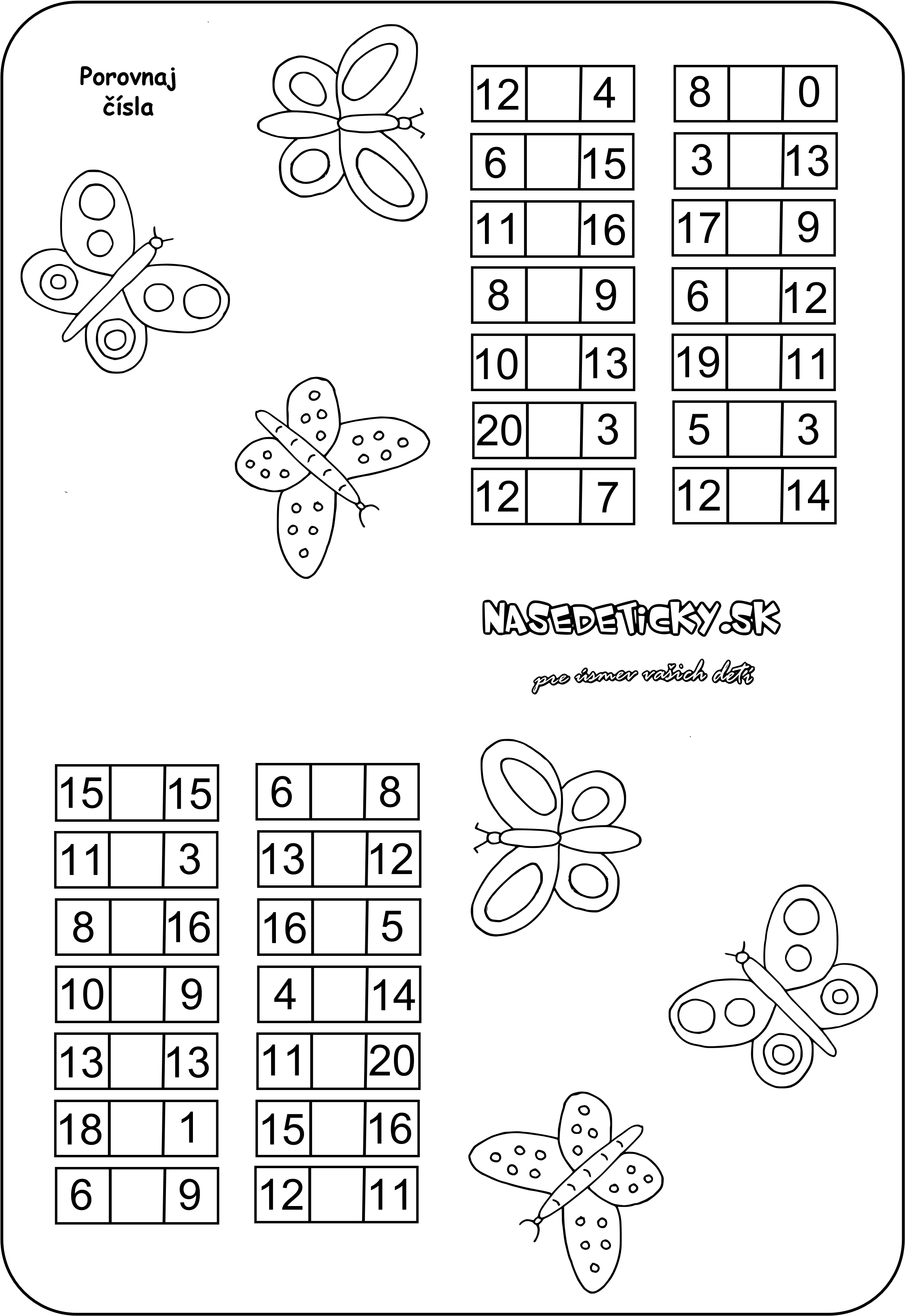 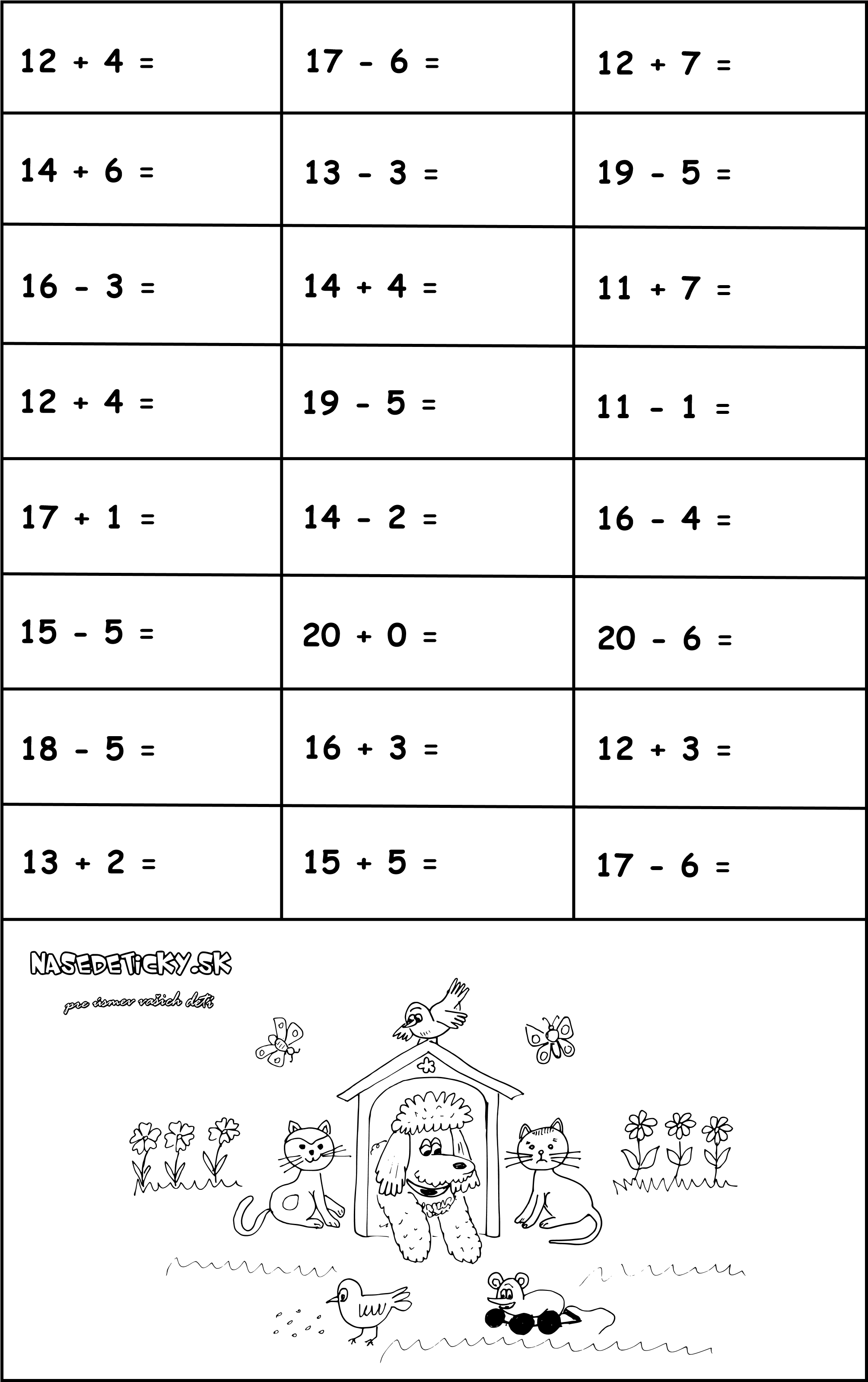 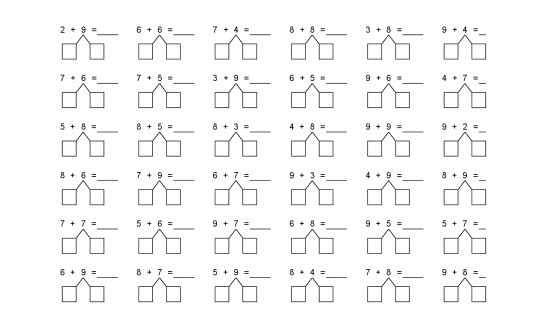 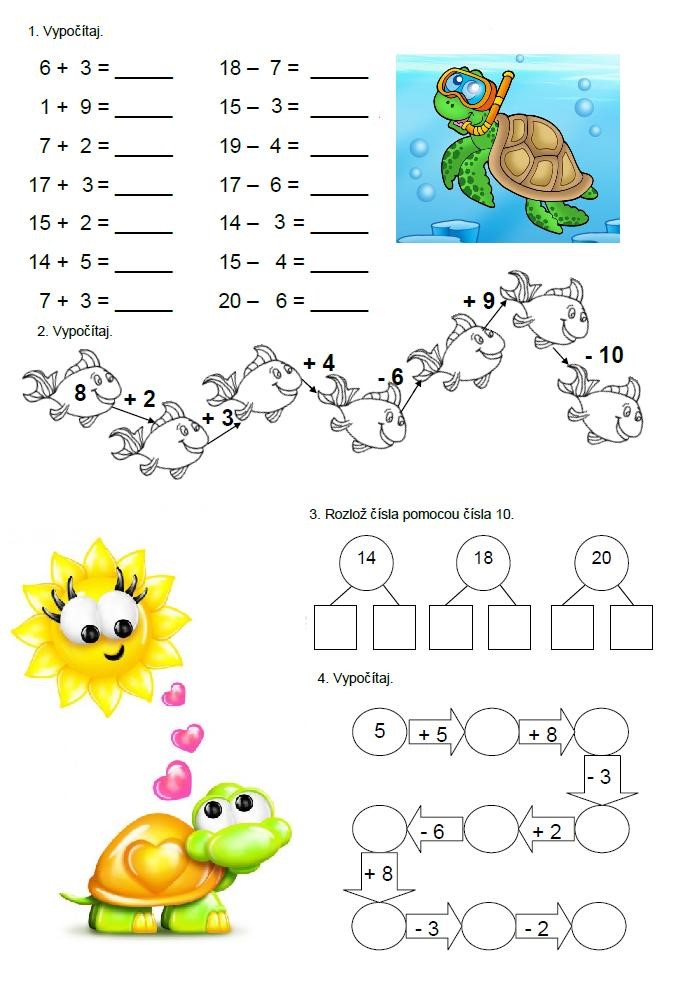 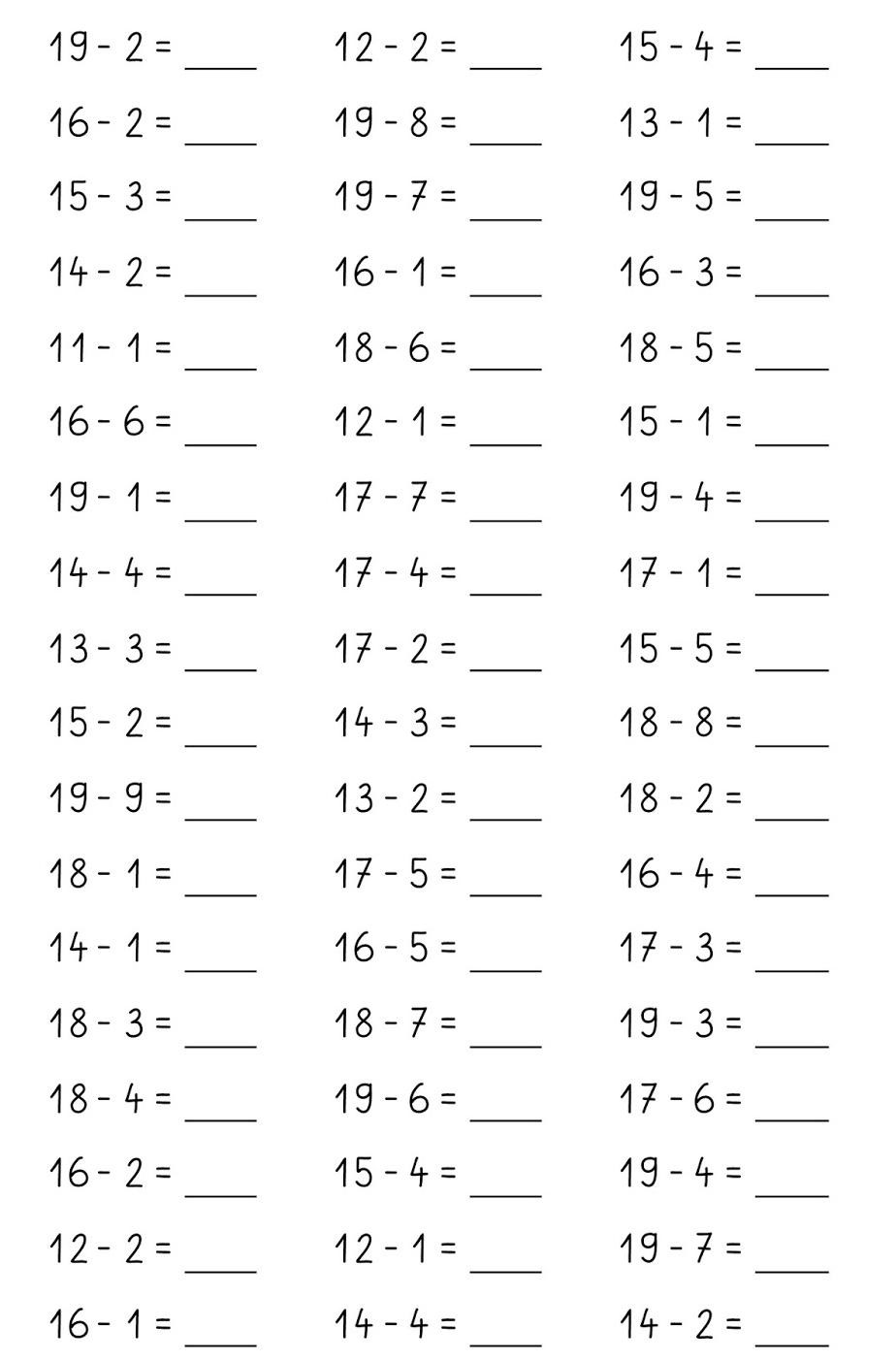 